
VI STARTER MED SPISNING I TELTET VED BÅLPLADSEN KL. 17.00
MENU: FORSKELLIGE SLAGS KØD, FLØDEKARTOFLER,
KOLD KARTOFFELSALAT, "FRITTER" SAMT SALAT OG FLUTES.
PRIS 100,- KR. PR. PERSON.

FRA KL. 19.00 AFHOLDES DIVERSE KONKURRENCER.
DER ER MULIGHED FOR AT BAGE SNOBRØD - OG BÅLET TÆNDES!
AKTIVITETSUDVALGET GI'R ET PAR PØLSER MED BRØD.

MØD OP OG FÅ NOGLE HYGGELIGE TIMER VED GUDENÅEN!
DE VARMESTE SOMMERHILSNER  --  AKTIVITETSUDVALGET


SANKTHANSFEST

LØRDAG D. 24. JUNI 2017

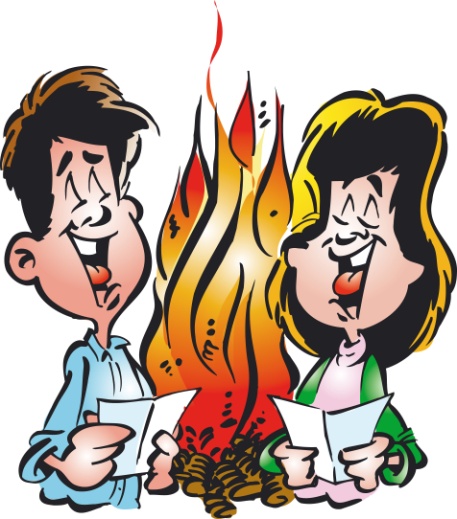 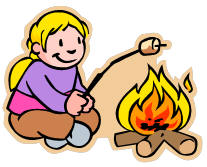 
TILMELDING TIL SPISNING
PÅ TLF/SMS 27847881
SENEST D. 23. JUNI.